Положениео психолого-медико-педагогическом консилиумеМБОУ «Сосново-Озёрская средняя общеобразовательная школа №1»Настоящее положение разработано в соответствии с Федеральным законом от 29 декабря 2012 года № 273 -ФЗ «Об образовании в Российской Федерации»Общие положения1.Положение о психолого-медико-педагогическом консилиуме  школы  регулирует деятельность  ПМПк как структурного подразделения ПМП службы  в системе образования  в качестве её  низового звена, оказывающего помощь детям  со специальными  образовательными потребностями.2. ПМПк представляет собой  объединение специалистов  школы,  составляющее ядро ПМП службы  школы, организуемое  при необходимости  комплексного, всестороннего,  диагностико-коррекционного  сопровождения детей,  у которых возникают трудности  адаптации к  условиям школы  в связи с отклонениями  в развитии.3. ПМПк не является  самостоятельным учреждением  и не имеет статус  юридического лица. Специалисты ПМПк  выполняют соответствующую  работу в рамках  рабочего времени, имеющихся  у них  функциональных обязанностей, оплаты труда, корректируя  индивидуальный план  работы  в соответствии  с реальным запросом  на участке в работе консилиума.4.ПМПк в своей деятельности руководствуется  федеральными законами, указами, распоряжениями Президента РФ, постановлениями и распоряжениями  Правительства РФ, решениями соответствующего  органа управления  образованием, настоящим  положением, Уставом школы, договором между  школой и родителями (законными представителями) обучающихся, Конвекцией ООН о правах ребёнка, Законом РФ «Об образовании». 2. Цель и задачи психолого-медико-педагогического  консилиума. 1. Целью   ПМПк является  обеспечение психолого --медико-педагогического сопровождения обучающихся исходя из реальных возможностей образовательного учреждения и в соответствии со специальными образовательными потребностями, возрастными и индивидуальными особенностями, состоянием соматического и нервно-психического здоровья учащихся. В задачи ПМПк  школы входит:выявление и ранняя диагностика  отклонений в развитии ребёнка выявление  актуальных  и резервных  возможностей ребёнка; разработка рекомендаций  учителю, классному руководителю, родителям  для обеспечения  индивидуального подхода  в процессе  коррекционно-развивающего  сопровождения;решение вопроса о создании  в школе  условий, адекватных  индивидуальным особенностям  развития ребёнка. При необходимости – перевод в  специальный (коррекционный)  класс-школу 8 вида,  выбор соответствующей  формы обучения ( индивидуальное, индивидуальное  на дому) формирование банка данных, отражающих развитие ребёнка, динамику овладения школьными  навыками, умениями и знаниями, оценку коррекционно-развивающей  работы;организация взаимодействия  между педагогическим коллективом  школы и  специалистами, участвующими в работе ПМПк;  при возникновении трудностей  диагностики, конфликтных ситуаций,  а также отсутствии  положительной динамики  в процессе реализации рекомендаций ПМПк направление на ПМПК   более высокого уровня. 2.     Организация деятельности  и состав ПМПкПМПк организуется на базе  школы  независимо  от типа и вида.ПМПк  утверждается  приказом директора школы. Общее руководство ПМПк  возлагается на  директора школы.ПМПк работает во  взаимодействии  с ПМПК. 2.1.Обследование ребёнка  специалистами ПМПк осуществляется по инициативе  родителей или  сотрудников  школы. В случае инициативы  сотрудников  школы должно быть получено  согласие  на обследование родителей. 2.2.При  несогласии родителей  специалистами ПМПк должна проводиться работа  по формированию  у них адекватного  понимания проблемы,  исходя из интересов ребёнка. Во всех случаях согласие  родителей должно быть подтверждено их заявлением, причём подростков старше 12 лет,  обратившихся  к специалистам ПМПк  допускают без сопровождения родителей. 2.3.Обследование ребёнка  должно осуществляться  с учётом требований  профессиональной этики. Специалисты ПМПк  обязаны хранить  профессиональную тайну, в том числе соблюдать  конфиденциальность  информации, содержащейся в заключении. 2.4.Обследование ребёнка проводится на основании характеристики классного руководителя  специалистами  ПМПк индивидуально, при необходимости  - в присутствии родителей.ПМПк имеет право затребовать следующие документы: свидетельство о рождении ребёнка;подробную выписку  из истории развития  ребёнка  с заключением врачей. При необходимости  получения дополнительной  медицинской  информации о ребёнке мед.сестра, входящая в состав  ПМПк, направляет запрос  соответствующим  медицинским специалистам; педагогическое представление (характеристику)письменные работы  по русскому языку, математике, рисунки и другие  результаты  самостоятельной  продуктивной  деятельности  ребёнка.2.5. Результаты обследования  ребёнка протоколируются, отражаются в заключении, которое составляется коллегиально и является  основанием  для реализации  соответствующих рекомендаций по обучению и  воспитанию, а также социальной    адаптации ребёнка. Все  сведения вносятся  в журнал регистрации консилиумов и Карту развития ребёнка. 3. В ПМПк ведётся следующая документация:журнал предварительной записи  детей на ПМПкжурнал протоколов  плановых и внеплановых  консилиумов;карта развития ребёнка  с краткими обобщёнными заключениями специалистов;список специалистов ПМПк;3.1. В состав ПМПк  входят: заместитель директора по УВР  (председатель консилиума), учитель (классный руководитель) или другой специалист, представляющий ребёнка на ПМПк,  учителя с большим опытом работы,  педагог-психолог, мед.сестра. 3.2. Дети, направленные классным руководителем  на обследование  в ПМПк,  находятся под наблюдением специалистов ПМПк в течение всего периода  пребывания  в школе. Все изменения  формы и вида обучения  в рамках школы фиксируются  в Карте развития ребёнка.3.3.Председатель и специалисты, участвующие в работе ПМПк, несут ответственность  за конфиденциальность информации о детях, проходивших обследование  на ПМПк или находящихся на коррекционно-диагностическом или коррекционно-развивающем обучении.4. Порядок работы ПМПк4.1. Заседания ПМПк подразделяются  на плановые и внеплановые и проводятся под руководством председателя.4.2. Периодичность проведения ПМПк определяется реальным запросом образовательного учреждения на комплексное всестороннее обсуждение проблем детей, не реже одного раза в четверть.4.3. Обследование ребенка специалистами ПМПк для направления на психолого-медико-педагогическую комиссию осуществляется по инициативе родителей (законных представителей) или сотрудников образовательного учреждения с согласия родителей (законных представителей) на основании договора между ОУ и родителями (законными представителями) ученика о его психолого-педагогическом обследовании и сопровождении. Медицинский работник, представляющий интересы ребенка в ОУ, при наличии показаний и с согласия родителей (законных представителей) направляет ребенка в детскую консультацию.4.4. Обследование проводится каждым специалистом ПМПк индивидуально в соответствии с планом работы ОУ и учетом реальной возрастной психофизической нагрузки на ребенка.4.5. По данным обследования каждым специалистом составляется заключение и разрабатываются рекомендации.4.6. На заседании ПМПк обсуждаются результаты обследования ребенка каждым специалистом, составляется коллегиальное заключение ПМПк. Все специалисты, участвовавшие в обследовании, представляют заключение на ребенка и рекомендации.4.7. Коллегиальное заключение ПМПк при направлении на психолого-медико-педагогическую комиссию содержит обобщенную характеристику структуры психофизического развития ребенка (без указания диагноза) и программу специальной (коррекционной) помощи, обобщающую рекомендации специалистов, подписывается председателем и всеми членами ПМПк.4.8. Заключения специалистов, коллегиальное заключение ПМПк, содержание ИПС доводятся до сведения родителей (законных представителей) в доступной для понимания форме, предложенные рекомендации реализуются только с их согласия.4.9. При отсутствии в ОУ условий, адекватных индивидуальным особенностям ребенка, а также при необходимости углубленной диагностики и/или разрешения конфликтных и спорных вопросов специалисты ПМПк рекомендуют родителям (законным представителям) обратиться в психолого-медико-педагогическую комиссию.5.0. При направлении ребенка на психолого-медико-педагогическую комиссию копия коллегиального заключения ПМПк выдается родителям (законным представителям) на руки или отправляется по почте, копии заключений специалистов направляются только по почте или сопровождаются представителем ПМПк. В другие учреждения и организации заключения специалистов или коллегиальное заключение ПМПк могут направляться только по официальному запросу. Обсуждено и принято на педагогическом совете.                                                                         Протокол   №______                                                                                от   «_____»______________ 2014г.  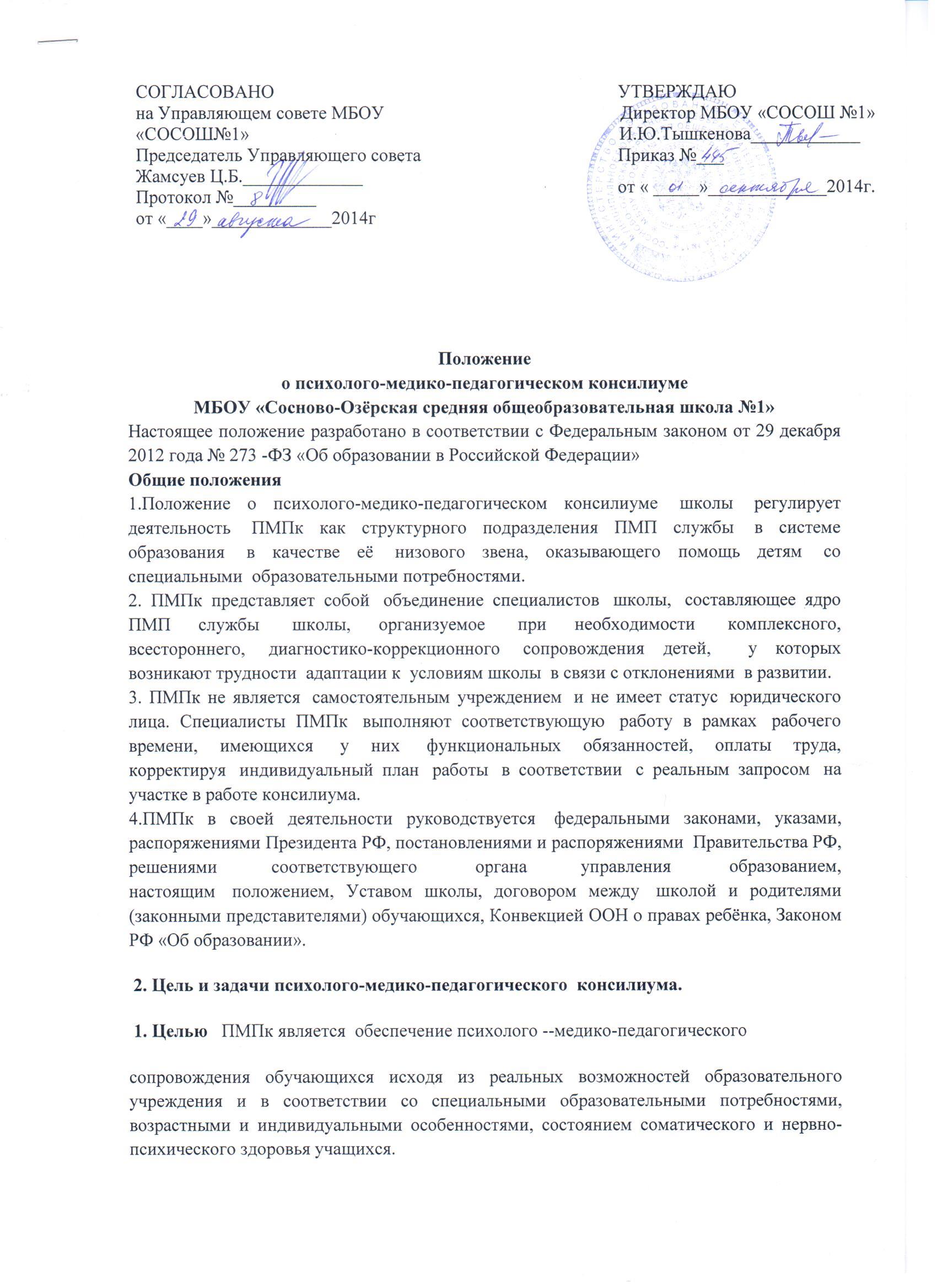 